Zarząd Koła Przewodników i Pilotów PTTK w Pucku          Puck dn. 31.05.2018 r.Stary Rynek 2,  84-100 PUCK
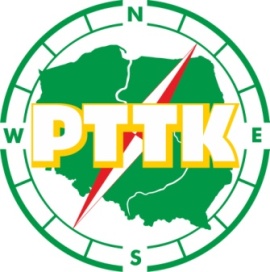                                                          Koleżanki i Koledzy              Zarząd Koła Przewodników PTTK w Pucku serdecznie zaprasza na                 XXXVII Pielgrzymkę łodziową rybaków, która odbędzie się w dniu:                                                                       23 czerwca 2018 r. z Kuźnicy do Pucka.Porządek uroczystości:23 czerwca (sobota):9.00 –  Msza Św. w kościele parafialnym w Kuźnicy,10.00 – Wypłynięcie kutrów i łodzi rybackich z Kużnicy,12.00 – Spotkanie pielgrzymów z biskupem archidiecezji gdańskiej na wodach             Zatoki Puckiej,12.30 – Uroczyste powitanie pielgrzymów w porcie rybackim w Pucku,13.00 – 14.30  Odpustowa Msza Św. z okazji święta Św. apostołów Piotra i Pawła –              patronów puckiej fary oraz rybaków.14.30 – Jarmark odpustowy oraz występy artystyczne na puckim rynku.17.00 – Pożegnanie pielgrzymów w puckim porcie i wypłynięcie kutrów.Uwaga:Dla osób przyjezdnych istnieje możliwość noclegu z 22 na 23 czerwca 2018 r. (z piątku na sobotę) u Pani Elżbiety Radtke we Władysławowie ul Steyera 9.Koszt noclegu ze śniadaniem wynosi 70 zł.Koszt przepłynięcia kutrem – 30 zł.Warunki zapłaty zawarte są w karcie zgłoszenia.                                                                       Z przewodnickim pozdrowieniem                                                                              Prezes Koła PTTK w Pucku 								           /-/                                                                                      Jan Piotrowicz